Publicado en Barcelona el 14/12/2022 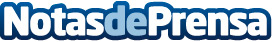 Claves para un 2023 más saludable, de la mano de Angelini PharmaFinaliza el año y, en vísperas de 2023, llegan los buenos propósitos para tener un estilo de vida más saludable. El fisioterapeuta y experto en terapia de calor Pablo de la Serna, colaborador de Angelini Pharma España, propone algunas claves y rutinas para conseguirloDatos de contacto:Míriam RieraMás información en thermacare.es y en angelinipharma.es695179803Nota de prensa publicada en: https://www.notasdeprensa.es/claves-para-un-2023-mas-saludable-de-la-mano Categorias: Medicina Industria Farmacéutica Fisioterapia http://www.notasdeprensa.es